Лицензия № 9662 от 13.04.2016                    Для архивистов, секретарей, делопроизводителей, работников канцелярии, специалистов кадровой службы и пр.АНО ДПО «Сибирский Центр образования и повышения квалификации «ПРОСВЕЩЕНИЕ»   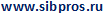 ВЕБИНАРЫ (ОНЛАЙН - ТРАНСЛЯЦИЯ)   семинары с сертификатом (1 день)КУРС ПОВЫШЕНИЯ КВАЛИФИКАЦИИ с удостоверением для профстандартов (2 дня) 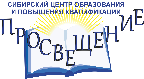 11-12 Октября  2022гс 9-00 до 13-30 (время Москвы) = с 13-00 – 17-30 (время Нск)в программе:______________________________________________________________________________________________________________________  Программа повышения квалификации – 2 дня: «ДЕЛОПРОИЗВОДСТВО И АРХИВ – 2022-2023: организация делопроизводства   и работы архива в организации, формирование дел, архивное хранение и уничтожение документов, номенклатура дел, профессиональная организация работы архива, внутренний аудит архива, подготовка архива к проверке» с выдачей УДОСТОВЕРЕНИЯ о повышении квалификацииВ соответствии с законом об Образовании в РФ о повышении квалификации в соответствии                  с требованиями профстандартов._______________________________________________________________________________________________________________________________________________________Практические рекомендации от специалиста госархива с учетом новаций на момент проведения1 день11 Октября 2022г«ОРГАНИЗАЦИЯ ДЕЛОПРОИЗВОДСТВА  В ОРГАНИЗАЦИИ – 2022-2023»ОРГАНИЗАЦИЯ ВЕДЕНИЯ ДЕЛОПРОИЗВОДСТВА, требования к ОФОРМЛЕНИЮ ДОКУМЕНТОВ. СОСТАВЛЕНИЕ НОМЕНКЛАТУРЫ. ПОРЯДОК формирования дел в делопроизводстве.Нормативно-правовые основы документационного обеспечения управления:- Нормативно-правовые акты и методические документы, определяющие порядок работы с документами и организацию работы архива. Перспективы.- Локальные акты организации в сфере делопроизводства и архивного дела.- Организация работы по ведению, учету, хранению документов в структурных подразделениях организации.Основные требования к оформлению документов в делопроизводстве:- Общие положения.- Требования к бланкам документов.- Состав и правила оформления реквизитов документов.- Состав документов организации и порядок оформления документов.- Анализ ошибок в оформлении документов. Грамотное делопроизводство – грамотный архив.Организация документооборота: - Организация работы с поступающими (входящими) документами.- Порядок рассмотрения зарегистрированных в СЭДД документов и организация работы с отправляемыми (исходящими) документами.- Документальный фонд организации. Составление сводной номенклатуры дел организации:- Понятие номенклатуры дел и ее значение.- Состав сводной номенклатуры дел организации, методика составления и оформления. - Структура организации и закрепление индексации подразделений (отделов).  - Порядок разработки номенклатуры дел структурных подразделений и сводной номенклатуры дел организации.- Правила оформления номенклатуры дел.- Заполнение граф номенклатуры дел. - Правила согласования, подписания, утверждения номенклатуры дел.- Порядок внесения изменений в номенклатуру дел.- Правила применения Перечней со сроками хранения при составлении номенклатуры дел (практическая работа).- Итоговая запись номенклатуры дел. Учет документов. - Номенклатура дел электронных документов.Формирование дел в делопроизводстве организации:- Порядок формирования дел в делопроизводстве.- Организация оперативного хранения документов.- Контроль за правильным формированием документов в делопроизводстве.Ответы на вопросы слушателей, анализ и разбор ошибок, трудных ситуаций, возникших в практической работе. Рекомендации. 2 день12 Октября 2022г«Внутренний аудит архива организации» профессиональная организация работы архива с учетом новаций 2022-2023 гг для успешного прохождения проверкиархивное хранение документов, требования к формированию ДЕЛ. аудит своими руками, Подготовка архива к проверке.Целесообразность проведения аудита архива организации и его роль в хозяйственной и управленческой деятельности: как не получить штраф и без нарушений вести архив с учетом новаций, устранение ошибок и подготовка к проверке.Основные направления аудита: проверка наличия ответственных должностных лиц и локальных нормативных актов в сфере делопроизводства и архивного дела и нормативных требований к хранению, комплектованию учету и использованию архивных документов, качества  проведения экспертизы ценности документов, наличие и качество подготовки описей дел и технической  обработки архивных дел.Этапы аудита: - Оценка архивного помещения. Хранение архивных документов в отсутствии  хранилища.- Наличие номенклатуры дел и внедрение ее в делопроизводство организации: отбор и распределение документов по срокам хранения.- Проверка описей дел постоянного хранения и по личному составу.- Учет выдачи и использования архивных дел.Организация работы архива в организации. - Положение об архиве. - Требования к помещению архива, комплектование архива документами.- Состав видов документов по личному составу: классификация кадровых и  бухгалтерских документов.- Особенности формирования документов по личному составу.- Формирование личных дел. Внутренняя опись.Проведение экспертизы ценности документов архивного фонда организации. Создание экспертной комиссии и ее участие в создании архива организации.Описи дел. Составление исторических справок к описям дел (практическая работа по составлению описей дел).Описи электронных документов.Подготовка и передача документов на хранение в архив организации.Порядок отбора и отбор документов временного хранения к уничтожению (практическая работа по составлению акта о выделении к уничтожению дел с истекшими сроками хранения).Использование документов архива. Правила выдачи документов. Контроль возврата документов.Подготовка документов к передаче на государственное хранение. Особенности подготовки и передачи документов на хранение в государственный или муниципальный архив. Порядок взаимодействия организаций с гос. и мун. архивами.Передача документов при ликвидации или реорганизации организации. Проверки организации контрольно-надзорными органами. Основания для проверки. Требования проверяющих. Виды нарушений, санкции, ответственность. Ужесточение административного наказания за нарушения в сфере архивного дела. Увеличение размеров  штрафов . Типичные ошибки.Практические рекомендации от специалиста госархива по работе с документами. Ответы на вопросы слушателей, анализ и разбор ошибок, трудных ситуаций, возникших в практической работе. ЧИТАЕТ: Демина Тамара Викторовна – ведущий эксперт-практик, консультант в области архивного дела, общего делопроизводства, с многолетним стажем работы в должности  начальника отдела по работе с гос. и мун. архивами Управления государственной архивной службы НСО, должности директора Госархива НСО, преподаватель высшей квалификационной категории, лауреат конкурса в области архивоведения, документоведения и археографии (диплом 2 степени Федерального архивного агентства),,,,,,,,,,,,,,,,,,,,,,,,,,,,,,,,,,,,,,,,,,,,,,,,,,,,,,,,,,,,,,,,,,,,,,,,,,,,,,,,,,,,,,,,,,,,,,,,,,,,,,,,,,,,,,,,,,,,,,,,,Все вопросы семинара рассматриваются на конкретных примерах, с демонстрацией визуальных материалов на экране.Стоимость участия за одного слушателя: 2500 руб – 1 день (семинар) с сертификатом с последующей выдачей удостоверения о повышении квалификации от 16 ак. часов.   5500 руб – 2 дня  (курс) с удостоверением о  повышении квалификации для профстандартов. (нал и б\нал (гарант. письма))РАБОТАЕМ С ЭЛЕКТРОННЫМИ МАГАЗИНАМИ, ЭДОВ стоимость входят: эксклюзивный, авторский, информационный материал в электронном виде,  Сертификат – за 1день, удостоверение о повышении квалификации –  за 2 дня.Доступ к просмотру, после проведенияПо окончании курса - 2 дня , выдается удостоверение о повышении квалификации,  соответствующее требованиям профстандартов о повышении квалификации.По окончании семинара – 1 день, выдается именной сертификат, с последующей выдачей удостоверения о повышении квалификации, соответствующего требованиям профстандартов о повышении квалификации от 16 ак. часов.  Реквизиты для оплаты: АНО ДПО «СЦОиПК «Просвещение», г. Новосибирск, Кирова, 113, ДЦ «Северянка», оф. 340, ИНН  5405479510,  КПП 540501001, р/с 40703810527000000011 БИК 045004867   К\С 30101810250040000867   Ф-л Сибирский ПАО Банк "ФК Открытие"Назначение платежа: Консультац. услуги / повышение квалификации, без НДС.предварительная регистрация:  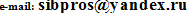 8(383)–209-26-61,  89139364490, 89139442664  или  на сайте (указать ФИО, дата обучения, наименование организации, реквизиты, город, контактный телефон, обязательно эл. адрес и почтовый адрес для отправки документов!!!!) 